Развивающие игры для детей 6-7 лет для успешной подготовки к школе.Также развивающие игры онлайн вы можете найти на сайте https://bibusha.ru/igra-najdi-chisla-na-kartinke-dlya-malyshej-ot-4-letНайди закономерность и подбери пару к слову.

Птица - перья. Рыба - ... (чешуя)
Огурец – овощ. Ромашка -...
Учитель -школа . Врач -...
Стол -скатерть . Пол -...
Утро -завтрак .Вечер -...
Человек -руки . Кошка -...
Рыба -вода . Птица -...
Красный -стоять . Зеленый - ...
Осень -дождь . Зима -...Часы- время. Градусник-……Машина-мотор. Парусник-…..


Кто это ? Что это ? Догадайся ,о ком или о чем говориться .

Зеленый ,длинный ,сочный . (огурец)
Бурый ,косолапый ,неуклюжий . (медведь)
Холодный ,белый ,пушистый . (снег)
Новая ,интересная ,библиотечная . (книга)
Маленькая ,серенькая ,пугливая . (мышка)
Белоствольная ,высокая ,стройная . (береза)



Подбери слова противоположные по смыслу.

Черный -белый .
Большой -...
Веселый -...
Широкий -...
Высокий -...
Добрый -...
Холодный -...
Хороший -...
Толстый -...
Твердый -...
Умный -...
Быстрый -...
Здоровый -...
Горький -...




Подбери слова противоположные по смыслу :

День - ночь .
Зима - ...
Север - ...
Холод - ...
Много - ...
Начало - ...
Первый - ...
Добро - ...
Радость - ...
Далеко - ...



Ответь на вопросы . Назови разные профессии .

Кто варит обед?
Кто строит дома?
Кто пишет стихи?
Кто поет песни?
Кто лечит детей?
Кто шьет одежду?
Кто пишет картины?
Кто красит стены?
Кто летает в космос?
Кто водит машину?

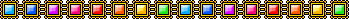 

Подумай и реши логические задачи.

1) Что тяжелее: килограмм ваты или килограмм железа ?
2) Что дольше длится: год или 12 месяцев ?
3) Марина и Таня пили разные соки  - виноградный и яблочный . Марина не пила яблочный сок . Какой сок пила Таня ?
4) Костя и Артем были одеты в куртки разного цвета: синюю и зеленую .Костя был одет не в синюю куртку . В куртку какого цвета был одет Артем ?




Подумай и реши логические задачи. Объясни свои ответы.

1) Кто быстрее доплывет до берега - утята или цыплята ?
2) Кто быстрее долетит до цветка - бабочка или гусеница ?
3) У мамы есть кот Пушок ,дочка Даша и собачка Шарик. Сколько детей у мамы ?
4) Четыре яйца варятся четыре минуты. Сколько минут варится одно яйцо ?
5) Кто громче замычит, петух или корова ?
6) Сколько грибов можно вырастить из семян ели ?
7) Сели на воду три воробья, один улетел . Сколько осталось ?
8) Как лучше и быстрее сорвать арбуз с дерева ?



Послушай рассказы и ответь на вопросы.

1) Вова проснулся утром, подбежал к окну и удивленно воскликнул: "Мама, на улице ночью шел дождь!" Как Вова догадался, что шел дождь, ведь он в это время крепко спал ?
2) Выглянув в окно, Вера сказала маме: "Мама, одеваться надо теплее, на улице такой сильный ветер !" Как Вера догадалась, что на улице сильный ветер?
3) Спускается муравей с горы, а навстречу ему - осел. Осел спрашивает муравья: "Скажи, пожалуйста, муравей, какая на горе трава ?" "Такая высокая, густая, - ответил муравей. Обрадовался осел ,поднялся на гору ,но как ни пытался щипать траву губами - никак не мог. "Обманул меня муравей", - подумал осел. А вы как думаете, обманул ли муравей осла ?
4) Сидят в лодке кот Васька и его хозяин. Хозяин закидывает удочку и приговаривает:
-Ловись, рыбка, большая-пребольшая !
А Васька потихоньку бормочет:
- Маленькая ловись, маленькая !
Почему он так говорит ?



Подумай и реши задачи .

1) У Насти было 4 ленты. Одну из них она разрезала на две равные части. Сколько лент стало у Насти ?
2) По двору ходили гуси . У всех гусей Саша насчитал 6 лап. Сколько гусей гуляло во дворе?
3) На ветке сидело несколько птичек. У них всего 8 крыльев. Сколько птиц сидело на ветке?
4) Два друга играли в шахматы 3 часа. Сколько времени играл каждый из них ?



Прочитай веселые стихи .

Всем ребятам нужно знать:
Два плюс два ,конечно ,....(пять ?)

Всем известно в целом мире :
Пальцев на руке ... (четыре ?)

Все ребята точно знают :
Кошки очень громко ...(лают ?)

Скачет наш котенок ловко ,
Очень любит он ...(морковку ?)

Наш Сережа очень шустрый ,
Он всегда смеется ...(грустно ?)

У кота забрали рыбу ,
Должен он сказать ... (спасибо?)Да - нет, говоритеИгра учит угадывать предмет по описанию методом наводящих и отсекающих вопросов◈ Как играем: предложите ребенку угадать овощ, который вы загадали, по его описанию. Например: овощ, бывает крупный и мелкий, растет на грядке (морковь). Пусть ваш исследователь методом наводящих вопросов (какого он бывает цвета, какой формы, что из него готовят?) с вашей помощью попробует дать верный ответ.◈ Закрепляем: загадывать можно любой знакомый предмет, постепенно усложняя задачу. Например: «Это предмет женской одежды» {платье). Ребенок перечисляет: «Юбка?» (нет), «Кофта?» (нет), «Длинное?» (бывает — да, бывает — нет). Подскажите, что бывает вечерним или бальным, если малышу сложно угадать.◈ Пусть ребенок попробует сам загадать предмет, а вы будете пытаться с помощью вопросов угадывать.Рассказы – загадки.«Что было ночью?»«В д.с воспитатель подошел к окну и сказал: «дети, посмотрите в окно, все вокруг белое – земля, крыши домов, деревья. Как вы думаете, что было ночью?». Что ответили дети?».«Дождливая погода»«Девочка Таня гуляла на улице, потом побежала домой. Мама ей открыла дверь и воскликнула: «ой, какой пошел сильный дождь!». Мама в окно не смотрела. Как мама узнала, что на улице идет сильный дождь?».«Не покатались»«Два друга – Олег и Никита взяли лыжи и пошли в лес. Ярко светило солнышко. Журчали ручьи. Кое-где проглядывала первая травка. Когда мальчики пришли в лес, то покататься на лыжах не смогли. Почему?».Продолжи предложения:Мы включили свет, потому что … .Мама вернулась, чтобы взять зонт, потому что … .Дети надели теплую одежду, потому что … .Щенок громко залаял ,потому что … .Алеша выглянул в окно и увидел … .Таня проснулась утром и … .Задание «Нарисуй и зачеркни»Цель: развитие слухового внимания, памяти и мышления. Оборудование: лист бумаги и простой карандаш (для каждого ребенка) .На столе перед каждым ребенком находятся лист бумаги и простой карандаш. Взрослый предлагает детям:• Нарисовать два треугольника, один квадрат, один прямоугольник и зачеркнуть третью фигуру;• Нарисовать три круга, один треугольник, два прямоугольника и зачеркнуть вторую фигуру;• Нарисовать один прямоугольник, два квадрата, три треугольника и зачеркнуть пятую фигуруЗадание «Дополни фразу»Цель: развитие слухового внимания, мышления, речи. ..• Если песок мокрый, то. ..• Мальчик моет руки, потому что…. • Если переходить улицу на красный свет, то... • Автобус остановился, потому что. ..Листья на деревьях пожелтели, потому что….Если на улице будет сильный мороз, то……Упражнение «Восстанови предложение»Цель: развитие слухового внимания, мышления, речи. ..Вставь подходящие по смыслу слова в предложение.Предложения:Вова ……свою младшую сестру.Маша……… и дверь открылась.Водитель автобуса………и автобус тронулся.Витя……..в комнате и пригласил гостей.Саша………..велосипед и поехал к другу.НебылицыИгра помогает формировать логическое мышление, творческое воображениеНеобходимый инвентарь: мяч.◈ Как играем: в эту игру лучше играть всей семьей, тогда ребенок быстрее освоит ее.◈ Ведущий бросает мяч игроку и говорит какую-либо фразу. Если эта фраза — небылица, то ловить мяч не надо, например: «Волк по лесу гуляет», — игрок ловит мяч. «Волк на дереве сидит» — мяч ловить не нужно. «Девочка рисует домик» — игрок ловит мяч. «Домик рисует девочку» — мяч ловить не нужно и т. д.◈ Старайтесь придумать как можно больше смешных, нелепых фраз.◈ Выиграет тот, кто ни разу не ошибется.◈ Играйте в эту игру чаще, ведь ребенок этого возраста любит придумывать перевертыши, небылицы.◈ Закрепляем: поиграйте в «Небылицы», используя короткие рассказы. Например: «На день рождения Вани дети ели яблоки, мороженое, печенье и... соленые конфеты». Ребенок должен исправить вашу ошибку и объяснить, почему это неверно.ОтрицалкиИгра учит делать логические выводы методом отрицания/исключенияНеобходимый инвентарь: опорные картинки (можно обойтись и без них)◈ Как играем: предложите ребенку отгадать загадку: «У Коли и Лены по одному шарику, синий и красный. У Коли не синий шарик, какого цвета шарик у Лены?», или «У Тани и Светы по кукле. У Светы кукла не маленькая. Какая кукла у Тани, у Светы?», или «Катя и Таня стоят справа и слева от дерева. Таня стоит не справа от дерева. Где стоит Катя, Таня?» и т. п. Таких вариантов вопросов очень много. Старайтесь придумывать такие загадки сами, загадывая и цвет, и форму, и размер.➣ Внимание: Если ребенок вначале не справляется, можно использовать опорные картинки, например — рисунок синего и красного шарика в первом вопросе и т. д.; аналогично при других задачах.◈ Закрепляем: Когда ребенок будет правильно решать задачи, играть можно уже без опорных картинок. Поэтому их можно решать везде, когда будет свободное время.◈ Усложняем: увеличиваем количество отрицаний. Например: «У Оли, Пети и Тани три мяча: желтый, синий и красный. У Оли не желтый и не синий мяч, у Пети не синий. У кого из детей желтый мяч? Какого цвета мячи у Оли, Пети и Тани?».➣ Внимание: вы купили родственникам подарки? Поиграйте. Загадайте загадку: «Я купила папе и дедушке брюки, джинсы и свитер. Дедушке я купила не джинсы и не брюки. Что я купила папе, а что дедушке?». Таких житейских примеров много, используйте их для игры и с пользой для ребенка.